Commonwealth of Massachusetts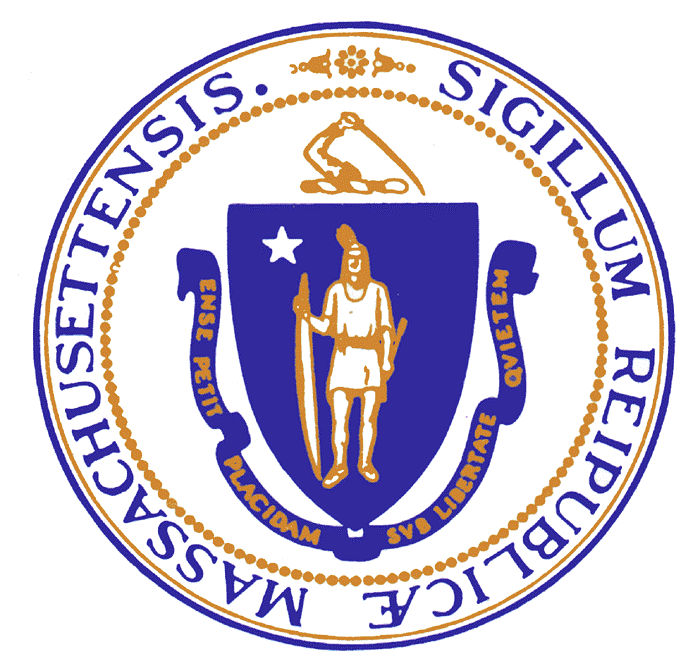 Executive Office of Public Safety and SecurityOffice of Grants and Research FY 2017 MASSACHUSETTS JOHN R. JUSTICESTUDENT LOAN REPAYMENT PROGRAM APPLICATIONCommonwealth of MassachusettsExecutive Office of Public Safety and SecurityFY 2017 MASSACHUSETTS JOHN R. JUSTICE STUDENT LOAN REPAYMENT PROGRAM APPLICATION CHECKLISTApplication DeadlineAll applications must be received by 4:00 pm on Monday, May 21, 2018. Late, emailed or faxed applications will not be accepted.Submitted John R. Justice packets must include the following:       	JRJ Student Loan Repayment Program Application signed in blue ink;	Documentation from each lender or servicer of each loan listed in Section C (A). A National Student Loan Data System (NSLDS) Report printed no earlier than March 1, 2017.       	JRJ Student Loan Repayment Employer Certification Form signed in blue ink; and        	JRJ Student Loan Repayment Service Agreement and Certification signed in blue ink.ONE original JRJ packet consisting of the above documents and THREE collated copies of the JRJ packet must be received no later than 4:00 pm on Monday, May 21, 2018. Please staple original and each collated copy. No binders or paper clips.Late, emailed or faxed applications will not be accepted.All applications and supporting documentation must be mailed or hand delivered to:Attn: JRJ Grant Program Coordinator Ms. Jenny Barron Executive Office of Public Safety and SecurityOffice of Grants and Research10 Park Plaza, Suite 3720Boston, MA 02116SECTION A:                                              Applicant IdentificationLast 4-digits of Social Security                                 XXX-XX      -      -      -     Last NameLast NameFirst NameMIPermanent Home AddressPermanent Home AddressPermanent Home AddressDate of BirthDate of BirthCityStateStateZip CodeZip CodeHome Telephone: Area Code and NumberHome Telephone: Area Code and NumberWork  Telephone: Area Code and Number + ExtensionWork  Telephone: Area Code and Number + ExtensionWork  Telephone: Area Code and Number + ExtensionHome Email Address:Home Email Address:Work Email Address: Work Email Address: Work Email Address: Applicant Type:                            New                        Continuing Beneficiary                             Prior Beneficiary                                         Applicant Type:                            New                        Continuing Beneficiary                             Prior Beneficiary                                         Applicant Type:                            New                        Continuing Beneficiary                             Prior Beneficiary                                         Applicant Type:                            New                        Continuing Beneficiary                             Prior Beneficiary                                         Applicant Type:                            New                        Continuing Beneficiary                             Prior Beneficiary                                         SECTION B:                                              Employer IdentificationSelect the box that identifies your current employer        Attorney  General’s Office             Committee  for Public Counsel Services             Federal Defender Office        District Attorney’s Office, specify county below. SECTION C:                                               Loan(s) Eligible for Repayment SECTION C:                                               Loan(s) Eligible for Repayment SECTION C:                                               Loan(s) Eligible for Repayment SECTION C:                                               Loan(s) Eligible for Repayment SECTION C:                                               Loan(s) Eligible for Repayment SECTION C:                                               Loan(s) Eligible for Repayment SECTION C:                                               Loan(s) Eligible for Repayment SECTION C:                                               Loan(s) Eligible for Repayment SECTION C:                                               Loan(s) Eligible for Repayment SECTION C:                                               Loan(s) Eligible for Repayment SECTION C:                                               Loan(s) Eligible for Repayment SECTION C:                                               Loan(s) Eligible for Repayment Loans eligible for repayment are defined as, and limited to those below.Student Loan:(1) A loan made, insured, or guaranteed under part B of subchapter IV of chapter 28 of Title 20 (Federal Family Education Loan Program); (2) A loan made under part C or D of subchapter IV of chapter 28 of Title 20 (William D. Ford Federal Direct Loan and Federal Perkins Loans); (3) A loan made under section 1078-3 or 1087e (g) of Title 20 (Federal consolidation loans and Federal Direct Consolidation loans, respectively). Ineligible Loans: (1) A loan made to the parents of a dependent student under section 428B of the Higher Education Act of 1965 (20 U.S.C. 1078-2). (2) A Federal Direct PLUS Loan made to the parents of a dependent student. (3) A loan made under section 428C or 455 (g) of the higher Education Act of 1965 (20 U.S.C. 1078-3 (Federal consolidation loans) and 1087e(g) (Federal Direct Consolidation loans) to the extent that such loan was used to repay a loan described in clause (1) or (2)Loans eligible for repayment are defined as, and limited to those below.Student Loan:(1) A loan made, insured, or guaranteed under part B of subchapter IV of chapter 28 of Title 20 (Federal Family Education Loan Program); (2) A loan made under part C or D of subchapter IV of chapter 28 of Title 20 (William D. Ford Federal Direct Loan and Federal Perkins Loans); (3) A loan made under section 1078-3 or 1087e (g) of Title 20 (Federal consolidation loans and Federal Direct Consolidation loans, respectively). Ineligible Loans: (1) A loan made to the parents of a dependent student under section 428B of the Higher Education Act of 1965 (20 U.S.C. 1078-2). (2) A Federal Direct PLUS Loan made to the parents of a dependent student. (3) A loan made under section 428C or 455 (g) of the higher Education Act of 1965 (20 U.S.C. 1078-3 (Federal consolidation loans) and 1087e(g) (Federal Direct Consolidation loans) to the extent that such loan was used to repay a loan described in clause (1) or (2)Loans eligible for repayment are defined as, and limited to those below.Student Loan:(1) A loan made, insured, or guaranteed under part B of subchapter IV of chapter 28 of Title 20 (Federal Family Education Loan Program); (2) A loan made under part C or D of subchapter IV of chapter 28 of Title 20 (William D. Ford Federal Direct Loan and Federal Perkins Loans); (3) A loan made under section 1078-3 or 1087e (g) of Title 20 (Federal consolidation loans and Federal Direct Consolidation loans, respectively). Ineligible Loans: (1) A loan made to the parents of a dependent student under section 428B of the Higher Education Act of 1965 (20 U.S.C. 1078-2). (2) A Federal Direct PLUS Loan made to the parents of a dependent student. (3) A loan made under section 428C or 455 (g) of the higher Education Act of 1965 (20 U.S.C. 1078-3 (Federal consolidation loans) and 1087e(g) (Federal Direct Consolidation loans) to the extent that such loan was used to repay a loan described in clause (1) or (2)Loans eligible for repayment are defined as, and limited to those below.Student Loan:(1) A loan made, insured, or guaranteed under part B of subchapter IV of chapter 28 of Title 20 (Federal Family Education Loan Program); (2) A loan made under part C or D of subchapter IV of chapter 28 of Title 20 (William D. Ford Federal Direct Loan and Federal Perkins Loans); (3) A loan made under section 1078-3 or 1087e (g) of Title 20 (Federal consolidation loans and Federal Direct Consolidation loans, respectively). Ineligible Loans: (1) A loan made to the parents of a dependent student under section 428B of the Higher Education Act of 1965 (20 U.S.C. 1078-2). (2) A Federal Direct PLUS Loan made to the parents of a dependent student. (3) A loan made under section 428C or 455 (g) of the higher Education Act of 1965 (20 U.S.C. 1078-3 (Federal consolidation loans) and 1087e(g) (Federal Direct Consolidation loans) to the extent that such loan was used to repay a loan described in clause (1) or (2)Loans eligible for repayment are defined as, and limited to those below.Student Loan:(1) A loan made, insured, or guaranteed under part B of subchapter IV of chapter 28 of Title 20 (Federal Family Education Loan Program); (2) A loan made under part C or D of subchapter IV of chapter 28 of Title 20 (William D. Ford Federal Direct Loan and Federal Perkins Loans); (3) A loan made under section 1078-3 or 1087e (g) of Title 20 (Federal consolidation loans and Federal Direct Consolidation loans, respectively). Ineligible Loans: (1) A loan made to the parents of a dependent student under section 428B of the Higher Education Act of 1965 (20 U.S.C. 1078-2). (2) A Federal Direct PLUS Loan made to the parents of a dependent student. (3) A loan made under section 428C or 455 (g) of the higher Education Act of 1965 (20 U.S.C. 1078-3 (Federal consolidation loans) and 1087e(g) (Federal Direct Consolidation loans) to the extent that such loan was used to repay a loan described in clause (1) or (2)Loans eligible for repayment are defined as, and limited to those below.Student Loan:(1) A loan made, insured, or guaranteed under part B of subchapter IV of chapter 28 of Title 20 (Federal Family Education Loan Program); (2) A loan made under part C or D of subchapter IV of chapter 28 of Title 20 (William D. Ford Federal Direct Loan and Federal Perkins Loans); (3) A loan made under section 1078-3 or 1087e (g) of Title 20 (Federal consolidation loans and Federal Direct Consolidation loans, respectively). Ineligible Loans: (1) A loan made to the parents of a dependent student under section 428B of the Higher Education Act of 1965 (20 U.S.C. 1078-2). (2) A Federal Direct PLUS Loan made to the parents of a dependent student. (3) A loan made under section 428C or 455 (g) of the higher Education Act of 1965 (20 U.S.C. 1078-3 (Federal consolidation loans) and 1087e(g) (Federal Direct Consolidation loans) to the extent that such loan was used to repay a loan described in clause (1) or (2)Loans eligible for repayment are defined as, and limited to those below.Student Loan:(1) A loan made, insured, or guaranteed under part B of subchapter IV of chapter 28 of Title 20 (Federal Family Education Loan Program); (2) A loan made under part C or D of subchapter IV of chapter 28 of Title 20 (William D. Ford Federal Direct Loan and Federal Perkins Loans); (3) A loan made under section 1078-3 or 1087e (g) of Title 20 (Federal consolidation loans and Federal Direct Consolidation loans, respectively). Ineligible Loans: (1) A loan made to the parents of a dependent student under section 428B of the Higher Education Act of 1965 (20 U.S.C. 1078-2). (2) A Federal Direct PLUS Loan made to the parents of a dependent student. (3) A loan made under section 428C or 455 (g) of the higher Education Act of 1965 (20 U.S.C. 1078-3 (Federal consolidation loans) and 1087e(g) (Federal Direct Consolidation loans) to the extent that such loan was used to repay a loan described in clause (1) or (2)Loans eligible for repayment are defined as, and limited to those below.Student Loan:(1) A loan made, insured, or guaranteed under part B of subchapter IV of chapter 28 of Title 20 (Federal Family Education Loan Program); (2) A loan made under part C or D of subchapter IV of chapter 28 of Title 20 (William D. Ford Federal Direct Loan and Federal Perkins Loans); (3) A loan made under section 1078-3 or 1087e (g) of Title 20 (Federal consolidation loans and Federal Direct Consolidation loans, respectively). Ineligible Loans: (1) A loan made to the parents of a dependent student under section 428B of the Higher Education Act of 1965 (20 U.S.C. 1078-2). (2) A Federal Direct PLUS Loan made to the parents of a dependent student. (3) A loan made under section 428C or 455 (g) of the higher Education Act of 1965 (20 U.S.C. 1078-3 (Federal consolidation loans) and 1087e(g) (Federal Direct Consolidation loans) to the extent that such loan was used to repay a loan described in clause (1) or (2)Loans eligible for repayment are defined as, and limited to those below.Student Loan:(1) A loan made, insured, or guaranteed under part B of subchapter IV of chapter 28 of Title 20 (Federal Family Education Loan Program); (2) A loan made under part C or D of subchapter IV of chapter 28 of Title 20 (William D. Ford Federal Direct Loan and Federal Perkins Loans); (3) A loan made under section 1078-3 or 1087e (g) of Title 20 (Federal consolidation loans and Federal Direct Consolidation loans, respectively). Ineligible Loans: (1) A loan made to the parents of a dependent student under section 428B of the Higher Education Act of 1965 (20 U.S.C. 1078-2). (2) A Federal Direct PLUS Loan made to the parents of a dependent student. (3) A loan made under section 428C or 455 (g) of the higher Education Act of 1965 (20 U.S.C. 1078-3 (Federal consolidation loans) and 1087e(g) (Federal Direct Consolidation loans) to the extent that such loan was used to repay a loan described in clause (1) or (2)Loans eligible for repayment are defined as, and limited to those below.Student Loan:(1) A loan made, insured, or guaranteed under part B of subchapter IV of chapter 28 of Title 20 (Federal Family Education Loan Program); (2) A loan made under part C or D of subchapter IV of chapter 28 of Title 20 (William D. Ford Federal Direct Loan and Federal Perkins Loans); (3) A loan made under section 1078-3 or 1087e (g) of Title 20 (Federal consolidation loans and Federal Direct Consolidation loans, respectively). Ineligible Loans: (1) A loan made to the parents of a dependent student under section 428B of the Higher Education Act of 1965 (20 U.S.C. 1078-2). (2) A Federal Direct PLUS Loan made to the parents of a dependent student. (3) A loan made under section 428C or 455 (g) of the higher Education Act of 1965 (20 U.S.C. 1078-3 (Federal consolidation loans) and 1087e(g) (Federal Direct Consolidation loans) to the extent that such loan was used to repay a loan described in clause (1) or (2)Loans eligible for repayment are defined as, and limited to those below.Student Loan:(1) A loan made, insured, or guaranteed under part B of subchapter IV of chapter 28 of Title 20 (Federal Family Education Loan Program); (2) A loan made under part C or D of subchapter IV of chapter 28 of Title 20 (William D. Ford Federal Direct Loan and Federal Perkins Loans); (3) A loan made under section 1078-3 or 1087e (g) of Title 20 (Federal consolidation loans and Federal Direct Consolidation loans, respectively). Ineligible Loans: (1) A loan made to the parents of a dependent student under section 428B of the Higher Education Act of 1965 (20 U.S.C. 1078-2). (2) A Federal Direct PLUS Loan made to the parents of a dependent student. (3) A loan made under section 428C or 455 (g) of the higher Education Act of 1965 (20 U.S.C. 1078-3 (Federal consolidation loans) and 1087e(g) (Federal Direct Consolidation loans) to the extent that such loan was used to repay a loan described in clause (1) or (2)Loans eligible for repayment are defined as, and limited to those below.Student Loan:(1) A loan made, insured, or guaranteed under part B of subchapter IV of chapter 28 of Title 20 (Federal Family Education Loan Program); (2) A loan made under part C or D of subchapter IV of chapter 28 of Title 20 (William D. Ford Federal Direct Loan and Federal Perkins Loans); (3) A loan made under section 1078-3 or 1087e (g) of Title 20 (Federal consolidation loans and Federal Direct Consolidation loans, respectively). Ineligible Loans: (1) A loan made to the parents of a dependent student under section 428B of the Higher Education Act of 1965 (20 U.S.C. 1078-2). (2) A Federal Direct PLUS Loan made to the parents of a dependent student. (3) A loan made under section 428C or 455 (g) of the higher Education Act of 1965 (20 U.S.C. 1078-3 (Federal consolidation loans) and 1087e(g) (Federal Direct Consolidation loans) to the extent that such loan was used to repay a loan described in clause (1) or (2)A.    Eligible Loans(s)A.    Eligible Loans(s)A.    Eligible Loans(s)A.    Eligible Loans(s)A.    Eligible Loans(s)A.    Eligible Loans(s)A.    Eligible Loans(s)A.    Eligible Loans(s)A.    Eligible Loans(s)A.    Eligible Loans(s)A.    Eligible Loans(s)A.    Eligible Loans(s)Instructions: In the section below, please provide complete details on all eligible student loans (see above) for which you seek John R. Justice assistance, starting with your top priority loan.  In addition, please attach to this application documentation from the lender or servicer that includes: (1) original balance; (2) amount paid; (3) outstanding principal; and (4) verification the loan is in good standing. Submitted documents must include your name. EOPSS reserves the right to contact the lender or servicer to verify information provided.Instructions: In the section below, please provide complete details on all eligible student loans (see above) for which you seek John R. Justice assistance, starting with your top priority loan.  In addition, please attach to this application documentation from the lender or servicer that includes: (1) original balance; (2) amount paid; (3) outstanding principal; and (4) verification the loan is in good standing. Submitted documents must include your name. EOPSS reserves the right to contact the lender or servicer to verify information provided.Instructions: In the section below, please provide complete details on all eligible student loans (see above) for which you seek John R. Justice assistance, starting with your top priority loan.  In addition, please attach to this application documentation from the lender or servicer that includes: (1) original balance; (2) amount paid; (3) outstanding principal; and (4) verification the loan is in good standing. Submitted documents must include your name. EOPSS reserves the right to contact the lender or servicer to verify information provided.Instructions: In the section below, please provide complete details on all eligible student loans (see above) for which you seek John R. Justice assistance, starting with your top priority loan.  In addition, please attach to this application documentation from the lender or servicer that includes: (1) original balance; (2) amount paid; (3) outstanding principal; and (4) verification the loan is in good standing. Submitted documents must include your name. EOPSS reserves the right to contact the lender or servicer to verify information provided.Instructions: In the section below, please provide complete details on all eligible student loans (see above) for which you seek John R. Justice assistance, starting with your top priority loan.  In addition, please attach to this application documentation from the lender or servicer that includes: (1) original balance; (2) amount paid; (3) outstanding principal; and (4) verification the loan is in good standing. Submitted documents must include your name. EOPSS reserves the right to contact the lender or servicer to verify information provided.Instructions: In the section below, please provide complete details on all eligible student loans (see above) for which you seek John R. Justice assistance, starting with your top priority loan.  In addition, please attach to this application documentation from the lender or servicer that includes: (1) original balance; (2) amount paid; (3) outstanding principal; and (4) verification the loan is in good standing. Submitted documents must include your name. EOPSS reserves the right to contact the lender or servicer to verify information provided.Instructions: In the section below, please provide complete details on all eligible student loans (see above) for which you seek John R. Justice assistance, starting with your top priority loan.  In addition, please attach to this application documentation from the lender or servicer that includes: (1) original balance; (2) amount paid; (3) outstanding principal; and (4) verification the loan is in good standing. Submitted documents must include your name. EOPSS reserves the right to contact the lender or servicer to verify information provided.Instructions: In the section below, please provide complete details on all eligible student loans (see above) for which you seek John R. Justice assistance, starting with your top priority loan.  In addition, please attach to this application documentation from the lender or servicer that includes: (1) original balance; (2) amount paid; (3) outstanding principal; and (4) verification the loan is in good standing. Submitted documents must include your name. EOPSS reserves the right to contact the lender or servicer to verify information provided.Instructions: In the section below, please provide complete details on all eligible student loans (see above) for which you seek John R. Justice assistance, starting with your top priority loan.  In addition, please attach to this application documentation from the lender or servicer that includes: (1) original balance; (2) amount paid; (3) outstanding principal; and (4) verification the loan is in good standing. Submitted documents must include your name. EOPSS reserves the right to contact the lender or servicer to verify information provided.Instructions: In the section below, please provide complete details on all eligible student loans (see above) for which you seek John R. Justice assistance, starting with your top priority loan.  In addition, please attach to this application documentation from the lender or servicer that includes: (1) original balance; (2) amount paid; (3) outstanding principal; and (4) verification the loan is in good standing. Submitted documents must include your name. EOPSS reserves the right to contact the lender or servicer to verify information provided.Instructions: In the section below, please provide complete details on all eligible student loans (see above) for which you seek John R. Justice assistance, starting with your top priority loan.  In addition, please attach to this application documentation from the lender or servicer that includes: (1) original balance; (2) amount paid; (3) outstanding principal; and (4) verification the loan is in good standing. Submitted documents must include your name. EOPSS reserves the right to contact the lender or servicer to verify information provided.Instructions: In the section below, please provide complete details on all eligible student loans (see above) for which you seek John R. Justice assistance, starting with your top priority loan.  In addition, please attach to this application documentation from the lender or servicer that includes: (1) original balance; (2) amount paid; (3) outstanding principal; and (4) verification the loan is in good standing. Submitted documents must include your name. EOPSS reserves the right to contact the lender or servicer to verify information provided.TYPE OF LOAN (e.g., Family Ed. Loan)TYPE OF LOAN (e.g., Family Ed. Loan)NAME AND ADDRESS OF LENDING INSTITUTIONNAME AND ADDRESS OF LENDING INSTITUTIONNAME AND ADDRESS OF LENDING INSTITUTIONNAME AND ADDRESS OF LENDING INSTITUTIONNAME AND ADDRESS OF LENDING INSTITUTIONNAME AND ADDRESS OF LENDING INSTITUTIONLOAN AMOUNT MONTHLY PAYMENT AMOUNTOUTSTANDING PRINCIPAL1.Name:Name:Name:Name:Name:Name:1.Address:Address:Address:Address:Address:Address:1.City/Town:City/Town:City/Town:State:Zip Code:Zip Code:2.Name:Name:Name:Name:Name:Name:2.Address:Address:Address:Address:Address:Address:2.City/TownCity/TownCity/TownStateZip CodeZip Code3.Name:Name:Name:Name:Name:Name:3.Address:Address:Address:Address:Address:Address:3.City/TownCity/TownCity/TownStateZip CodeZip Code4.Name:Name:Name:Name:Name:Name:4.Address:Address:Address:Address:Address:Address:4.City/Town:City/Town:City/Town:StateZip Code:Zip Code:5.Name:Name:Name:Name:Name:Name:5.Address:Address:Address:Address:Address:Address:5.City/Town:City/Town:City/Town:State:Zip Code:Zip Code:Totals:Totals:Totals:Totals:Totals:Totals:Totals:Totals:Totals:B.     Ineligible Loan(s)B.     Ineligible Loan(s)B.     Ineligible Loan(s)B.     Ineligible Loan(s)B.     Ineligible Loan(s)B.     Ineligible Loan(s)B.     Ineligible Loan(s)B.     Ineligible Loan(s)B.     Ineligible Loan(s)B.     Ineligible Loan(s)B.     Ineligible Loan(s)B.     Ineligible Loan(s)Instructions: In this section, please provide complete details on all ineligible student loans( see pg. 2) or other non-qualifying student loans made directly to the applicant. No supporting documentation is required at this time for ineligible or non-qualifying student loans. Instructions: In this section, please provide complete details on all ineligible student loans( see pg. 2) or other non-qualifying student loans made directly to the applicant. No supporting documentation is required at this time for ineligible or non-qualifying student loans. Instructions: In this section, please provide complete details on all ineligible student loans( see pg. 2) or other non-qualifying student loans made directly to the applicant. No supporting documentation is required at this time for ineligible or non-qualifying student loans. Instructions: In this section, please provide complete details on all ineligible student loans( see pg. 2) or other non-qualifying student loans made directly to the applicant. No supporting documentation is required at this time for ineligible or non-qualifying student loans. Instructions: In this section, please provide complete details on all ineligible student loans( see pg. 2) or other non-qualifying student loans made directly to the applicant. No supporting documentation is required at this time for ineligible or non-qualifying student loans. Instructions: In this section, please provide complete details on all ineligible student loans( see pg. 2) or other non-qualifying student loans made directly to the applicant. No supporting documentation is required at this time for ineligible or non-qualifying student loans. Instructions: In this section, please provide complete details on all ineligible student loans( see pg. 2) or other non-qualifying student loans made directly to the applicant. No supporting documentation is required at this time for ineligible or non-qualifying student loans. Instructions: In this section, please provide complete details on all ineligible student loans( see pg. 2) or other non-qualifying student loans made directly to the applicant. No supporting documentation is required at this time for ineligible or non-qualifying student loans. Instructions: In this section, please provide complete details on all ineligible student loans( see pg. 2) or other non-qualifying student loans made directly to the applicant. No supporting documentation is required at this time for ineligible or non-qualifying student loans. Instructions: In this section, please provide complete details on all ineligible student loans( see pg. 2) or other non-qualifying student loans made directly to the applicant. No supporting documentation is required at this time for ineligible or non-qualifying student loans. Instructions: In this section, please provide complete details on all ineligible student loans( see pg. 2) or other non-qualifying student loans made directly to the applicant. No supporting documentation is required at this time for ineligible or non-qualifying student loans. Instructions: In this section, please provide complete details on all ineligible student loans( see pg. 2) or other non-qualifying student loans made directly to the applicant. No supporting documentation is required at this time for ineligible or non-qualifying student loans. TYPE OF LOAN TYPE OF LOAN NAME AND ADDRESS OF LENDING INSTITUTIONNAME AND ADDRESS OF LENDING INSTITUTIONNAME AND ADDRESS OF LENDING INSTITUTIONNAME AND ADDRESS OF LENDING INSTITUTIONNAME AND ADDRESS OF LENDING INSTITUTIONLOAN AMOUNT MONTHLY PAYMENT AMOUNTOUTSTANDING PRINCIPAL1.1.NameNameNameNameName1.1.AddressAddressAddressAddressAddress1.1.City/TownCity/TownStateStateZip Code2.2.NameNameNameNameName2.2.AddressAddressAddressAddressAddress2.2.City/TownStateStateStateZip Code3.3.NameNameNameNameName3.3.AddressAddressAddressAddressAddress3.3.City/TownStateStateStateZip Code4.4.NameNameNameNameName4.4.AddressAddressAddressAddressAddress4.4.City/TownStateStateStateZip Code5.5.NameNameNameNameName5.5.AddressAddressAddressAddressAddress5.5.City/TownStateStateStateZip CodeTotals: 	Totals: 	Totals: 	Totals: 	Totals: 	Totals: 	Totals: 	Totals: 	Totals: 	NOTE: JRJ benefits do not make recipients ineligible for Public Service Loan Forgiveness under the College Cost Reduction and Access Act, however, because JRJ funds are taxable as income, the benefit will serve to increase AGI which may influence a borrower’s payment amount due under the Income-Based Repayment program. Typical prosecutors and defenders will see a minimal effect on their IBR payments and will benefit from participation in JRJ. Law school, state-based, and employer-based Loan Repayment Assistance Programs (LRAPs) have individual policies regarding the effect of receiving benefits from other LRAPs (including JRJ in some cases). Applicants are encouraged to contact the LRAP administrators of the programs in which they participate to determine whether JRJ benefits influence eligibility or award amount. (Source: Bureau of Justice Assistance - http://www.ojp.usdoj.gov/BJA/grant/10JRJFAQ.pdf.NOTE: JRJ benefits do not make recipients ineligible for Public Service Loan Forgiveness under the College Cost Reduction and Access Act, however, because JRJ funds are taxable as income, the benefit will serve to increase AGI which may influence a borrower’s payment amount due under the Income-Based Repayment program. Typical prosecutors and defenders will see a minimal effect on their IBR payments and will benefit from participation in JRJ. Law school, state-based, and employer-based Loan Repayment Assistance Programs (LRAPs) have individual policies regarding the effect of receiving benefits from other LRAPs (including JRJ in some cases). Applicants are encouraged to contact the LRAP administrators of the programs in which they participate to determine whether JRJ benefits influence eligibility or award amount. (Source: Bureau of Justice Assistance - http://www.ojp.usdoj.gov/BJA/grant/10JRJFAQ.pdf.NOTE: JRJ benefits do not make recipients ineligible for Public Service Loan Forgiveness under the College Cost Reduction and Access Act, however, because JRJ funds are taxable as income, the benefit will serve to increase AGI which may influence a borrower’s payment amount due under the Income-Based Repayment program. Typical prosecutors and defenders will see a minimal effect on their IBR payments and will benefit from participation in JRJ. Law school, state-based, and employer-based Loan Repayment Assistance Programs (LRAPs) have individual policies regarding the effect of receiving benefits from other LRAPs (including JRJ in some cases). Applicants are encouraged to contact the LRAP administrators of the programs in which they participate to determine whether JRJ benefits influence eligibility or award amount. (Source: Bureau of Justice Assistance - http://www.ojp.usdoj.gov/BJA/grant/10JRJFAQ.pdf.NOTE: JRJ benefits do not make recipients ineligible for Public Service Loan Forgiveness under the College Cost Reduction and Access Act, however, because JRJ funds are taxable as income, the benefit will serve to increase AGI which may influence a borrower’s payment amount due under the Income-Based Repayment program. Typical prosecutors and defenders will see a minimal effect on their IBR payments and will benefit from participation in JRJ. Law school, state-based, and employer-based Loan Repayment Assistance Programs (LRAPs) have individual policies regarding the effect of receiving benefits from other LRAPs (including JRJ in some cases). Applicants are encouraged to contact the LRAP administrators of the programs in which they participate to determine whether JRJ benefits influence eligibility or award amount. (Source: Bureau of Justice Assistance - http://www.ojp.usdoj.gov/BJA/grant/10JRJFAQ.pdf.NOTE: JRJ benefits do not make recipients ineligible for Public Service Loan Forgiveness under the College Cost Reduction and Access Act, however, because JRJ funds are taxable as income, the benefit will serve to increase AGI which may influence a borrower’s payment amount due under the Income-Based Repayment program. Typical prosecutors and defenders will see a minimal effect on their IBR payments and will benefit from participation in JRJ. Law school, state-based, and employer-based Loan Repayment Assistance Programs (LRAPs) have individual policies regarding the effect of receiving benefits from other LRAPs (including JRJ in some cases). Applicants are encouraged to contact the LRAP administrators of the programs in which they participate to determine whether JRJ benefits influence eligibility or award amount. (Source: Bureau of Justice Assistance - http://www.ojp.usdoj.gov/BJA/grant/10JRJFAQ.pdf.NOTE: JRJ benefits do not make recipients ineligible for Public Service Loan Forgiveness under the College Cost Reduction and Access Act, however, because JRJ funds are taxable as income, the benefit will serve to increase AGI which may influence a borrower’s payment amount due under the Income-Based Repayment program. Typical prosecutors and defenders will see a minimal effect on their IBR payments and will benefit from participation in JRJ. Law school, state-based, and employer-based Loan Repayment Assistance Programs (LRAPs) have individual policies regarding the effect of receiving benefits from other LRAPs (including JRJ in some cases). Applicants are encouraged to contact the LRAP administrators of the programs in which they participate to determine whether JRJ benefits influence eligibility or award amount. (Source: Bureau of Justice Assistance - http://www.ojp.usdoj.gov/BJA/grant/10JRJFAQ.pdf.NOTE: JRJ benefits do not make recipients ineligible for Public Service Loan Forgiveness under the College Cost Reduction and Access Act, however, because JRJ funds are taxable as income, the benefit will serve to increase AGI which may influence a borrower’s payment amount due under the Income-Based Repayment program. Typical prosecutors and defenders will see a minimal effect on their IBR payments and will benefit from participation in JRJ. Law school, state-based, and employer-based Loan Repayment Assistance Programs (LRAPs) have individual policies regarding the effect of receiving benefits from other LRAPs (including JRJ in some cases). Applicants are encouraged to contact the LRAP administrators of the programs in which they participate to determine whether JRJ benefits influence eligibility or award amount. (Source: Bureau of Justice Assistance - http://www.ojp.usdoj.gov/BJA/grant/10JRJFAQ.pdf.NOTE: JRJ benefits do not make recipients ineligible for Public Service Loan Forgiveness under the College Cost Reduction and Access Act, however, because JRJ funds are taxable as income, the benefit will serve to increase AGI which may influence a borrower’s payment amount due under the Income-Based Repayment program. Typical prosecutors and defenders will see a minimal effect on their IBR payments and will benefit from participation in JRJ. Law school, state-based, and employer-based Loan Repayment Assistance Programs (LRAPs) have individual policies regarding the effect of receiving benefits from other LRAPs (including JRJ in some cases). Applicants are encouraged to contact the LRAP administrators of the programs in which they participate to determine whether JRJ benefits influence eligibility or award amount. (Source: Bureau of Justice Assistance - http://www.ojp.usdoj.gov/BJA/grant/10JRJFAQ.pdf.NOTE: JRJ benefits do not make recipients ineligible for Public Service Loan Forgiveness under the College Cost Reduction and Access Act, however, because JRJ funds are taxable as income, the benefit will serve to increase AGI which may influence a borrower’s payment amount due under the Income-Based Repayment program. Typical prosecutors and defenders will see a minimal effect on their IBR payments and will benefit from participation in JRJ. Law school, state-based, and employer-based Loan Repayment Assistance Programs (LRAPs) have individual policies regarding the effect of receiving benefits from other LRAPs (including JRJ in some cases). Applicants are encouraged to contact the LRAP administrators of the programs in which they participate to determine whether JRJ benefits influence eligibility or award amount. (Source: Bureau of Justice Assistance - http://www.ojp.usdoj.gov/BJA/grant/10JRJFAQ.pdf.NOTE: JRJ benefits do not make recipients ineligible for Public Service Loan Forgiveness under the College Cost Reduction and Access Act, however, because JRJ funds are taxable as income, the benefit will serve to increase AGI which may influence a borrower’s payment amount due under the Income-Based Repayment program. Typical prosecutors and defenders will see a minimal effect on their IBR payments and will benefit from participation in JRJ. Law school, state-based, and employer-based Loan Repayment Assistance Programs (LRAPs) have individual policies regarding the effect of receiving benefits from other LRAPs (including JRJ in some cases). Applicants are encouraged to contact the LRAP administrators of the programs in which they participate to determine whether JRJ benefits influence eligibility or award amount. (Source: Bureau of Justice Assistance - http://www.ojp.usdoj.gov/BJA/grant/10JRJFAQ.pdf.NOTE: JRJ benefits do not make recipients ineligible for Public Service Loan Forgiveness under the College Cost Reduction and Access Act, however, because JRJ funds are taxable as income, the benefit will serve to increase AGI which may influence a borrower’s payment amount due under the Income-Based Repayment program. Typical prosecutors and defenders will see a minimal effect on their IBR payments and will benefit from participation in JRJ. Law school, state-based, and employer-based Loan Repayment Assistance Programs (LRAPs) have individual policies regarding the effect of receiving benefits from other LRAPs (including JRJ in some cases). Applicants are encouraged to contact the LRAP administrators of the programs in which they participate to determine whether JRJ benefits influence eligibility or award amount. (Source: Bureau of Justice Assistance - http://www.ojp.usdoj.gov/BJA/grant/10JRJFAQ.pdf.NOTE: JRJ benefits do not make recipients ineligible for Public Service Loan Forgiveness under the College Cost Reduction and Access Act, however, because JRJ funds are taxable as income, the benefit will serve to increase AGI which may influence a borrower’s payment amount due under the Income-Based Repayment program. Typical prosecutors and defenders will see a minimal effect on their IBR payments and will benefit from participation in JRJ. Law school, state-based, and employer-based Loan Repayment Assistance Programs (LRAPs) have individual policies regarding the effect of receiving benefits from other LRAPs (including JRJ in some cases). Applicants are encouraged to contact the LRAP administrators of the programs in which they participate to determine whether JRJ benefits influence eligibility or award amount. (Source: Bureau of Justice Assistance - http://www.ojp.usdoj.gov/BJA/grant/10JRJFAQ.pdf.SECTION D:                                       Applicant Service Agreement and CertificationIn completing this renewal application for the JRJ Grant Program, I certify/understand/agree to all the conditions below.Prior Beneficiaries: I will remain employed full time (at least 30 hours per week) as a prosecutor or public defender in Massachusetts for a period of service of at least one year (12 months) from the date I sign the JRJ Student Loan Repayment Program Service Agreement (Appendix C) submitted with this application unless I am involuntarily separated from my employment.  If I do not remain in service for this agreed-upon time, I will re-pay the amount of the JRJ grant(s) I was awarded. New or Continuing Beneficiaries:  I will remain employed full time (at least 30 hours per week) as a prosecutor or public defender in Massachusetts for a period of service of at least three years (36 months) from the date I sign/signed the initial 3 Year JRJ Student Loan Repayment Program Service Agreement (Appendix B) submitted with this application or with a preceding application if I am a Continuing Beneficiary (complete Appendix D for this application) unless I am involuntarily separated from my employment.  If I do not remain in service for this agreed-upon time, I will re-pay the amount of the JRJ grant(s) I was awarded.If required, I will provide documentation annually from my lender or servicer for each loan JRJ benefits are applied to. This documentation will include: (1) original balance; (2) amount paid; (3) outstanding balance; (4) amount of monthly payment; and (5) verification the loan is in good standing.I am not in default on repayment of any federal student loan.I am not in default on repayment of a no-interest Massachusetts state student loan.In accordance with 42 U.S.C.§ 3797cc-21(c), no funds may be paid directly to the beneficiary. Payments on behalf of the beneficiary cannot exceed the total qualifying loan balance.I understand that the award will be issued to my employer. My employer will be responsible for making payments to the holder of my loan(s).The beneficiary remains responsible for any remaining payments or balances.Neither the Department of Justice nor the Commonwealth of Massachusetts will be held responsible for any late fees assessed by the lending institution. The amount paid by any state shall not exceed $10,000 for any individual beneficiary in any calendar year or an aggregate total of $60,000 in the case of any individual.Once approved for loan repayment, there is a rebuttable presumption that a beneficiary will be given priority consideration to receive funding during the one year service agreement (Prior Beneficiaries) or three-year service agreement (New Beneficiaries), depending on the availability of federal funds. Renewal is not automatic and nothing shall obligate the state to renew a benefit in the same (or greater) amount previously received by a beneficiary. It is my responsibility to consult with the holder of my loan(s), tax professional, or any other financial advisor to understand what the implications may be for accepting an award should it be offered. I certify the information provided in this form is accurate to the best of my knowledge and will provide supporting documentation if requested by the Executive Office of Public Safety and Security, Office of Grants and Research.Applicant   Signature                                                                Date                                                             